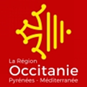 Dossier de demande de financement régional PASS Tourisme Social et SolidaireANNEXE IIATTESTATION DE MINIMISPour certaines catégories d’aides, ce dispositif s’appuie sur le Règlement N° 1407/2013 relatif à l’application des articles 107 et 108 du traité sur le fonctionnement de l’Union Européenne aux aides « de minimis ».  Compléter l’attestation ci-dessous.Nom de l’entreprise : 								N° SIREN : 										Adresse : 										Ensemble des aides dites de minimis reçues (par l’entreprise et les entreprises liées) au cours de l’exercice fiscal en cours et des deux précédents :Je soussigné, [Nom et qualité], 					certifie sur l’honneur l’exactitude et l’exhaustivité des informations rapportées ci-dessus.				Fait à                                 , le Cachet et signature du porteur de projet (représentant légal ou délégué)Fonction du signataire : Structure bénéficiaire de l’aideFinanceurForme de l'aide (subvention, avance remboursable …)Intitulé de l'opérationMontant de l'aide octroyée :Montant de l'aide octroyée :Montant de l'aide octroyée :Total FinanceursFinanceurForme de l'aide (subvention, avance remboursable …)Intitulé de l'opérationAnnée NAnnée N-1Année N-2Total FinanceursTOTAL :TOTAL :TOTAL :TOTAL :TOTAL :TOTAL :